Р  О  Д  Н  О  ЙХУТОРОК         № 7 от 31 июля  2021 годаИНФОРМАЦИОННЫЙ ЛИСТ МАНОЙЛИНСКОГО СЕЛЬСКОГО ПОСЕЛЕНИЯИЗДАЕТСЯ С ЯНВАРЯ 2010 ГОДА. ВЫХОДИТ 1 РАЗ В МЕСЯЦ  (тираж 150 экземпляров)   ПОЗДРАВЛЕНИЯ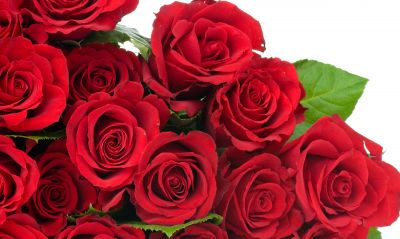 Трофимова Галина Ивановна !!!Администрация Манойлинского сельского поселения Поздравляет Вас  с юбилеем!!!Прекрасный возраст, юбилей...
Примите наши поздравления.
Пусть счастьем светятся глазаВ прекрасный праздник — день рождения!
Живите счастливо, без бед.
Любовь пусть песней окрыляет.
В прекрасный праздник, юбилей,
Мы от души Вас поздравляем!АДМИНИСТРАЦИЯ  МАНОЙЛИНСКОГОСЕЛЬСКОГО ПОСЕЛЕНИЯКЛЕТСКОГО МУНИЦИПАЛЬНОГО РАЙОНАВОЛГОГРАДСКОЙ  ОБЛАСТИП О С Т А Н О В Л Е Н И Е от  19 июля  2021  года                                                                                                    №  64Об исполнении бюджета Манойлинского сельскогопоселения Клетского муниципального района Волгоградской области за 1 полугодие 2021 года         В соответствии с  Бюджетным кодексом Российской Федерации, Положением  о бюджетном процессе в Манойлинском сельском поселении Клетского муниципального района Волгоградской области, утвержденным решением Совета депутатов Манойлинского сельского поселения Клетского муниципального района Волгоградской области от 19.06.2017г. № 51/1, администрация Манойлинского сельского поселения Клетского муниципального района Волгоградской области ПОСТАНОВЛЯЕТ:1. Утвердить исполнение бюджета Манойлинского сельского поселения Клетского муниципального района Волгоградской области за 1 полугодие 2021 года по доходам в сумме 2686,2 тыс.рублей и по расходам  3482,4 тыс. рублей,  дефицит  бюджета составил 796,2 тыс. рублей.2. Утвердить исполнение доходов бюджета Манойлинского сельского поселения Клетского муниципального района Волгоградской области за 1 полугодие  2021 года в сумме 2686,2 тыс. рублей  согласно  Приложению  № 1.3. Утвердить исполнение расходов бюджета Манойлинского сельского поселения Клетского муниципального района Волгоградской области за 1 полугодие 2021года в сумме 3482,4 тыс. рублей, согласно Приложению № 2 по распределению бюджетных ассигнований по разделам и подразделам классификации расходов бюджета поселения.4. Утвердить исполнение бюджета по расходам за 1 полугодие 2021года в сумме  3482,4 тыс. рублей, согласно Приложению № 3 по распределению бюджетных ассигнований по разделам и подразделам, целевым статьям и видам расходов бюджета поселения.5. Утвердить исполнение бюджета по расходам за 1 полугодие 2021года в сумме 3482,4 тыс.рублей, согласно Приложению № 4 по ведомственной структуре расходов бюджета поселения.6. Утвердить информацию о численности муниципальных служащих органов местного самоуправления за  1 полугодие  2021 года, согласно Приложению № 5.7. Утвердить источники финансирования дефицита бюджета Манойлинского сельского поселения Клетского муниципального района Волгоградской области, согласно Приложению № 6.8. Настоящее постановление вступает в силу с момента подписания и подлежит  официальному опубликованию  в информационном листе Манойлинского сельского поселения  «Родной хуторок» и размещению на официальном сайте Манойлинского сельского поселения.Глава Манойлинскогосельского поселения                                                                                             С.В. ЛитвиненкоПриложение № 3 к постановлению администрацииМанойлинского сельского поселения№ 64 от 19.07.2021г.Глава Манойлинского сельского поселения                                                             С.В. ЛитвиненкоВНИМАНИЕ!Граждан, прибывающих в Волгоградскую область из регионов Российской Федерации с неблагоприятной
эпидемиологической обстановкой, убедительно просим:следить за самочувствием, при ухудшении здоровья незамедлительно обращаться за медицинской помощью на дому;максимально ограничить контакты с населением и особенно посещение мест массового скопления людей;в обязательном порядке использовать средства защиты (маски, респираторы) в общественных местах, в том числе при посещении мест приобретения товаров, услуг, в транспорте.*за неисполнение установленных требований предусмотрена административная ответственность.,ПАМЯТКА по противодействию терроризмуУважаемые граждане!          Противодействие терроризму – задача не только специальных служб. Они будут бессильны, если это противодействие не будет оказываться обществом, каждым гражданином нашей страны. Для противостояния террористу, граждане должны использовать, прежде всего, на свою житейскую смекалку и внимание, которые являются одним из самых эффективных видов противодействия террору.Для проведения террористических актов террористы могут использовать сумки, пакеты, свертки, мусорный контейнер или урну, прилавок магазина или уличного ларька, салон общественного транспорта, кинотеатра, спортивного комплекса, туалета, автомобили, подвалы домов. Категория людей, которые сознательно идут на смерть ради совершения акта террора, отличаются от основной массы людей своим поведением, одеждой. Одежда, прикрывающая взрывное устройство, может быть не по сезону или заметно больше того размера, который носит «террорист». В психологическом поведении этого человека присутствуют напряжение, опасение прямых контактов с окружающими, отстранение от людей.Увидев подозрительных на Ваш взгляд людей или какое-либо действие, позволяющее судить Вам о нем как об акте терроризма, следует проявить гражданскую сознательность и позвонить по телефону 02, изложив увиденные Вами обстоятельства данного дела и рассказав о своих опасениях.В случае обнаружения подозрительного предмета НЕОБХОДИМО:-не трогать и не передвигать обнаруженный подозрительный предмет;-не курить возле обнаруженного подозрительного предмета;-не пользовался возле обнаруженного подозрительного предмета средствами радиосвязи, в том числе и мобильными телефонами, пультами дистанционного управления сигнализацией автомобилей и другими радиоэлектронными устройствами вблизи данного предмета;-немедленно уведомить правоохранительные органы об обнаруженном подозрительном предмете;-по мере возможности дождаться прибытия представителей правоохранительных органов и обеспечить возможность беспрепятственного подъезда к месту обнаружение подозрительного предмета автомашин правоохранительных органов, скорой медицинской помощи, пожарной охраны, сотрудников МЧС.                                          БУДЬТЕ БДИТЕЛЬНЫМИ!Памятка родителям по противодействию экстремизмуВажно помнить, что попадание подростка под влияние экстремистской группы легче предупредить, чем впоследствии бороться с этой проблемой. Несколько простых правил помогут существенно снизить риск попадания вашего ребенка под влияние пропаганды экстремистов:Разговаривайте с ребенком. Вы должны знать с кем он общается, как проводит время и что его волнует. Обсуждайте политическую, социальную и экономическую обстановку в мире, межэтнические отношения. Подростку трудно разобраться в хитросплетениях мирового социума и экстремистские группы зачастую пользуются этим, трактуя определенные события в пользу своей идеологии.Обеспечьте досуг ребенка. Спортивные секции, кружки по интересам, общественные организации, военно-патриотические клубы дадут возможность для самореализации и самовыражения подростка, значительно расширят круг общения.Контролируйте информацию, которую получает ребенок. Обращайте внимание какие передачи смотрит, какие книги читает, на каких сайтах бывает. СМИ является мощным орудием в пропаганде экстремистов.Основные признаки того, что молодой человек (девушка) начинают подпадать под влияние экстремистской идеологии, можно свести к следующим:1.    его (ее) манера поведения становится значительно более резкой и грубой, прогрессирует ненормативная либо жаргонная лексика;2.    резко изменяется стиль одежды и внешнего вида, соответствуя правилам определенной субкультуры;3.    на компьютере оказывается много сохраненных ссылок или файлов с текстами, роликами или изображениями экстремистко-политического или социально-экстремального содержания; в доме появляется непонятная и нетипичная символика или атрибутика (как вариант – нацистская символика), предметы, могущие быть использованы как оружие;4.    он (она) проводит много времени за компьютером или самообразованием по вопросам, не относящимся к школьному обучению, художественной литературе, фильмам, компьютерным играм;5.    повышенное увлечение вредными привычками;6.    резкое увеличение числа разговоров на политические и социальные темы, в ходе которых высказываются крайние суждения с признаками нетерпимости;7.    псевдонимы в Интернете, пароли и т.п. носят экстремально-политический характер.Если вы подозреваете, что ваш ребенок попал под влияние экстремистской организации, не паникуйте, но действуйте быстро и решительно:1. Не осуждайте категорически увлечение подростка, идеологию группы – такая манера точно натолкнется на протест. Попытайтесь выяснить причину экстремистского настроения, аккуратно обсудите, зачем ему это нужно.2. Начните «контрпропаганду». Основой «контрпропаганды» должен стать тезис, что человек сможет гораздо больше сделать для переустройства мира, если он будет учиться дальше и как можно лучше, став, таким образом, профессионалом и авторитетом в обществе, за которым пойдут и к которому прислушаются. Приводите больше примеров из истории и личной жизни о событиях, когда люди разных национальностей и рас вместе добивались определенных целей. Обязательным условием такого общения должны быть мягкость и ненавязчивость.3. Ограничьте общение подростка со знакомыми, оказывающими на него негативное влияние, попытайтесь изолировать от лидера группы.ПАМЯТКА О БЕЗОПАСНОСТИ НА ВОДОЁМАХ В ЛЕТНИЙ ПЕРИОД ОСНОВНЫЕ ПРАВИЛА БЕЗОПАСНОГО ПОВЕДЕНИЯ НА ВОДЕВодоёмы являются опасными в любое время года. Летом они опасны при купании и пользовании плавательными средствами. Опасность чаще всего представляют сильное течение (в том числе подводное), глубокие омуты и подводные холодные ключи. Летом на водоемах следует соблюдать определенные правила безопасного поведения. Общие правила безопасности родителям при купании дошкольников  Никогда не купайтесь в непогоду.  Всегда разъясняйте детям правила поведения на воде и не подавайте им дурной пример.  Никогда не ведите детей купаться находясь в нетрезвом состоянии.  Наблюдайте за купающимся детьми.  Контролируйте эмоциональное состояние дошкольника, чтобы заигравшись, он не нахлебался воды.  Если ваш дошкольник уже хорошо плавает и ныряет, то не позволяйте ему нырять в местах, где глубина меньше чем 2,5 метра.  Не разрешайте дошкольникам плавать в одиночку, всегда находитесь на расстоянии до метра от них и подстраховывайте малышей рукой, даже если ребенок плывет с надувным кругом или жилетом.  При купании старайтесь, чтобы всегда на дежурстве был спасатель или инструктор, но никогда не рассчитывайте только на них, помните, что вы в первую очередь отвечаете за безопасность собственного ребенка на воде.  Следите, что бы маршруты плавания маленьких детей не пересекались со старшими, это может привести к травме.  Не купайтесь с детьми в местах, где это запрещено.  Не заплывайте за буйки, не прыгайте в воду со скал или в местах с неизвестным дном.  Старайтесь держать ребенка в поле своего зрения, когда он находится в воде.  Для детей, которые плохо плавают, применяйте специальные средства безопасности, надувные нарукавники или жилеты.  Строго контролируйте нахождения ребенка в воде, чтобы избежать переохлаждения, после купания в соленой воде необходимо помыться пресной.  Более взрослые дети подросткового возраста, если и идут сами к водоему, то должны плавать только в специально отведенных для этого местах с безопасным проверенным дном, при отсутствии глубоких ям, сильного течения, водоворотов или больших волн.  Достаточно взрослые дети уже должны знать не только правила поведения на воде и уметь плавать, но и обладать навыками поведения в критических ситуациях. Они должны понимать как себя вести, если судорогой свело ногу, уметь определить тонущего человека, оказать первую медицинскую помощь и т.д. КАТЕГОРИЧЕСКИ ЗАПРЕЩАЕТСЯ купание на водных объектах, оборудованных предупреждающими аншлагами "КУПАНИЕ ЗАПРЕЩЕНО!" ПОМНИТЕ! Только неукоснительное соблюдение мер безопасного поведения на воде может предупредить беду. Уважаемые Родители! Безопасность жизни детей на водоемах во многих случаях зависит ТОЛЬКО ОТ ВАС!ПАМЯТКА ДЛЯ НАСЕЛЕНИЯО МЕРАХ ПОЖАРНОЙ БЕЗОПАСНОСТИВ ПОЖАРООПАСНЫЙ ПЕРИОДПОМНИТЕ И СОБЛЮДАЙТЕ ОСНОВНЫЕ ТРЕБОВАНИЯ ПОЖАРНОЙ БЕЗОПАСНОСТИ В ВЕСЕННЕ-ЛЕТНИЙ ПЕРИОД! Не поджигайте сухую траву, камыш, мусор. Помните, что одна лишь искра может привести к возгоранию населенных пунктов! Если вы всё же решили развести костёр, то необходимо соблюдать следующие меры безопасности: - разводить костры можно только в безветренную погоду и на специальных площадках; - у места разведения костра необходимо иметь запас воды для его заливки в случае возникновения сильного ветра, а также для залива остатков костра; - не оставляйте костёр без постоянного наблюдения; - не оставляйте костёр на попечение детей, даже на короткий срок; - не разрешайте детям самостоятельно разводить костры, устраивать игры с огнём. Родители должны рассказать детям о той опасности, которую таит невинная игра с огнём, спички, зажжённые факелы. Дети без присмотра взрослых часто самовольно разводят костры вблизи строений, около сельскохозяйственных массивов. Увлекшись игрой, ребята могут забыть затушить костёр, а в результате невинная шалость может перерасти в большую беду.Приложение №1 к постановлению администрации Манойлинского сельского поселения № 64  от 19.07.2021г.  Приложение №1 к постановлению администрации Манойлинского сельского поселения № 64  от 19.07.2021г.  Приложение №1 к постановлению администрации Манойлинского сельского поселения № 64  от 19.07.2021г.                                 Поступление доходов в бюджет поселения за 1 полугодие 2021 года                                Поступление доходов в бюджет поселения за 1 полугодие 2021 года                                Поступление доходов в бюджет поселения за 1 полугодие 2021 года                                Поступление доходов в бюджет поселения за 1 полугодие 2021 года                                Поступление доходов в бюджет поселения за 1 полугодие 2021 года                                Поступление доходов в бюджет поселения за 1 полугодие 2021 года                                Поступление доходов в бюджет поселения за 1 полугодие 2021 года                                Поступление доходов в бюджет поселения за 1 полугодие 2021 года                                Поступление доходов в бюджет поселения за 1 полугодие 2021 года тыс. рублейКод бюджетной классификацииНаименованиеПлан на годУточн. план за 1полугодие   2021 годаУточн. план за 1полугодие   2021 годаУточн. план за 1полугодие   2021 годаУточн. план за 1полугодие   2021 годаИсполнение за  1 полугодие 2021г.% исполнения гр5:гр4000 1 00 00000 00 0000 000ДОХОДЫ3560,21987,21987,21987,21987,21141,557000 1 01 00000 00 0000 000Налоги на прибыль, доходы1343,6671,8671,8671,8671,8342,851000 1 01 02010011 0000 110Налог на доходы физ.лиц1343,6671,8671,8671,8671,8341,651000 1 01 02030011 0000 110Налог на доходы физ.лиц0,00,00,00,00,01,2#ДЕЛ/0!000 103 00000 00 0000 000Налоги на товары (работы, услуги), реализуемые на территории РФ23,611,911,911,911,911,194000 103 02230 01 0000 110Доходы от уплаты акцизов на дизельное топливо, подлежащие распределению в консолидированные бюджеты субъектов РФ10,85,45,45,45,45,093000 103 02240 01 0000 110Доходы от уплаты акцизов на моторные масла для дизельных и (или) карбюраторных (инжекторных) двигателейна, подлежащие распределению в консолидированные бюджеты субъектов РФ0,10,10,10,10,10,0440000 103 02250 01 0000 110Доходы от уплаты акцизов на автомобильный бензин, подлежащие распределению в консолидированные бюджеты субъектов РФ14,27,17,17,17,17,099000 103 02260 01 0000 110Доходы от уплаты акцизов на прямогонный бензин, подлежащие распределению в консолидированные бюджеты субъектов РФ-1,5-0,7-0,7-0,7-0,7-0,9129000 1 05 00000 00 0000 000Налоги на совокупный доход400,0400,0400,0400,0400,0358,790000 1 05 03010 01 1000 110Единый сельскохозяйственный налог400,0400,0400,0400,0400,0358,790000 1 06 01030 10 0000 110Налог на имущество физических лиц, взимаемый по ставкам, применяемым к объектам налогооблажения, расположенным в границах поселений70,040,540,540,540,52,05000 1 06 01030 10 1000 110Налог на имущество физических лиц, взимаемый по ставкам, применяемым к объектам налогооблажения, расположенным в границах поселений69,039,539,539,539,52,05000 1 06 01030 10 2100 110Налог на имущество физических лиц, взимаемый по ставкам, применяемым к объектам налогооблажения, расположенным в границах поселений1,01,01,01,01,00,02000 1 06 06 00000 00 000 00Земельный налог1265,0527,0527,0527,0527,072,014000 1 06 06033 10 1000 110Земельный налог с огранизаций, обладающих земельным участком, расположенным в границах сельских поселений80,070,070,070,070,040,558000 1 06 06033 10 2100 110Земельный налог с огранизаций, обладающих земельным участком, расположенным в границах сельских поселений5,05,05,05,05,00,00000 1 06 06043 10 1000 110Земельный налог с физических лиц, обладающих земельным участком, расположенным в границах сельских поселений1178,0450,0450,0450,0450,031,57000 1 06 06043 10 2100 110Земельный налог с физических лиц, обладающих земельным участком, расположенным в границах сельских поселений2,02,02,02,02,00,000000 1 08 00000 00 0000 000Государственная пошлина 5,03,03,03,03,00,620000 1 08 04020 01 0000 110Государственная пошлина за совершение нотариальных действий должностными лицами органов местного самоуправления, уполномоченными в соответствии с законодательными актами РФ на совершение нотариальных действий5,03,03,03,03,00,620000 1 08 04020 01 4000 110Государственная пошлина за совершение нотариальных действий должностными лицами органов местного самоуправления, уполномоченными в соответствии с законодательными актами РФ на совершение нотариальных действий0,00,00,00,00,00,0#ДЕЛ/0!000 1 11 00000000000 000Доходы от использования имущества, находящегося в государственной и муниципальной собственности333,0218,0218,0218,0218,0251,2115000  1 11 05025 10 0000 120Доходы, получаемые в виде арендной платы за земельные участки, а также средства от продажи права на заключение договоров аренды за земли, находящиеся в собственности сельских поселений( за исключением земельных участков муниципальных бюджетных и автономных учреждений)309,0206,0206,0206,0206,0245,2119000 1 11 05035 10 0000 120Доходы от сдачи в аренду имущества, находящегося в оперативном управлении органов управления поселений и созданных ими учреждений (за исключением имущества муниц. Бюджетных и автономных учреждений)24,012,012,012,012,06,050000 1 13 00000 00 000 000ДОХОДЫ ОТ ОКАЗАНИЯ ПЛАТНЫХ УСЛУГ И КОМПЕНСАЦИИ ЗАТРАТ ГОСУДАРСТВА0,00,00,00,00,00,5#ДЕЛ/0!000 1 1302995 10 0000 130Прочие доходы от компенсации затрат бюджетов сельских поселений0,00,00,00,00,00,5#ДЕЛ/0!000 1 16 00000 00 000 000Штрафы, санкции, возмещение ущерба120,0115,0115,0115,0115,0102,589000 1 16 02020 020 000 140Прочие поступления от денежных взысканий (штрафов) и иных сумм в возмещение ущерба, ачисляемые в бюджеты поселений20,015,015,015,015,02,013000 1 16 0123 01 0000 140Доходы от денежных взысканий (штрафов), поступающие в счет погашения задолженности, образовавшейсядо 1 января 2020 года, подлежащие зачислению в бюджет муниципального образования по нормативам, действовавшим в 2019 году0,00,00,00,00,00,5#ДЕЛ/0!000 1 16 10031 100 000 140Возмещение ущерба при возникновении страховых случаев, когда выгодоприобретателями выступают получатели средств бюджета сельского поселения100,0100,0100,0100,0100,0100,0100БЕЗВОЗМЕЗДНЫЕ ПОСТУПЛЕНИЯ3244,31852,11852,11852,11852,11544,783Безвозмездные поступления от других бюджетов бюджетной системы РФ3244,31852,11852,11852,11852,11544,783Дотации от других бюджетов бюджетной системы РФ1261,0630,5630,5630,5630,5630,5100000 2 02 15001 10 0000150Дотации бюджетам поселений на выравнивание бюджетной обеспеченности1261,0630,5630,5630,5630,5630,5100Субвенции от других бюджетов бюджетной системы РФ88,844,444,444,444,428,264000 2 02 35118 10 0000 150Субвенция на реализацию ФЗ от 28.03.1998г. № 53-ФЗ "О воинской обязанности и военной службе"85,842,942,942,942,926,762000 2 02 03024 10 0000 150субвенция на реализацию Закона Волгоградской области от 04.08.2006г. № 1274-ОД "О наделении органов местного самоуправления муниципальных образований в Волгоградской области государственными полномочиями по созданию, исполнению функций и организации деятельности административных комиссий муниципальных образований"3,01,51,51,51,51,5100Субсидии1434,5717,2717,2717,2717,2717,2100000 202 49999 10 0000 150Прочие межбюджетные трансферты, передаваемые бюджетам сельских поселений1434,5717,2717,2717,2717,2717,2100Межбюджетные трансферты460,0460,0460,0460,0460,0168,837000 202 40014 10 0000 150Межбюджетные трансферты,передаваемые бюджетам поселений из бюджетов муниципальных районов на осуществление части полномочий по решению вопросов местного значения в соответствии с заключенными соглашениями460,0460,0460,0460,0460,0168,837ИТОГО ДОХОДОВ6804,53839,33839,33839,33839,32686,270Глава Манойлинского сельского поселения  Литвиненко С.В. Литвиненко С.В.Приложение № 2                     к постановлению администрации Манойлинского сельского поселения  № 64  от 19.07.2021г.    Приложение № 2                     к постановлению администрации Манойлинского сельского поселения  № 64  от 19.07.2021г.    Приложение № 2                     к постановлению администрации Манойлинского сельского поселения  № 64  от 19.07.2021г.    Приложение № 2                     к постановлению администрации Манойлинского сельского поселения  № 64  от 19.07.2021г.    Приложение № 2                     к постановлению администрации Манойлинского сельского поселения  № 64  от 19.07.2021г.    Приложение № 2                     к постановлению администрации Манойлинского сельского поселения  № 64  от 19.07.2021г.    Приложение № 2                     к постановлению администрации Манойлинского сельского поселения  № 64  от 19.07.2021г.    Приложение № 2                     к постановлению администрации Манойлинского сельского поселения  № 64  от 19.07.2021г.    Приложение № 2                     к постановлению администрации Манойлинского сельского поселения  № 64  от 19.07.2021г.    Приложение № 2                     к постановлению администрации Манойлинского сельского поселения  № 64  от 19.07.2021г.    Распределение расходов бюджета поселения за 1 полугодие 2021 года
по разделам и подразделам функциональной классификации расходов
бюджетов Российской ФедерацииРаспределение расходов бюджета поселения за 1 полугодие 2021 года
по разделам и подразделам функциональной классификации расходов
бюджетов Российской ФедерацииРаспределение расходов бюджета поселения за 1 полугодие 2021 года
по разделам и подразделам функциональной классификации расходов
бюджетов Российской Федерациитыс. руб.КодНаименование План на 2021г.Уточненный план за 1 полугодие 2021 годаУточненный план за 1 полугодие 2021 годаИсполнение за 1 полугодие  2021 годаИсполнение за 1 полугодие  2021 годаИсполнение за 1 полугодие  2021 года% исполнения гр5:гр41234455560100Общегосударственные вопросы3656,12035,52035,51496,21496,21496,2740102Функционирование высшего должностного лица органа местного самоуправления700,0350,0350,0316,6316,6316,6900104Функционирование местной администрации2584,81481,21481,21119,81119,81119,8760106Обеспечение деятельности финансовых, налоговых и таможенных органов и органов финансово(финансово-бюджетного ) надзора20,020,020,010,010,010,0500111Резервные фонды3,00,00,00,00,00,0#ДЕЛ/0!0113Другие общегосударственные вопросы348,3184,3184,349,849,849,8270200Национальная оборона85,840,040,026,726,726,7670203Мобилизационная и вневойсковая подготовка85,840,040,026,726,726,7670300Национальная безопасность и правоохранительная деятельность51,031,031,01,01,01,030309Защита населения и территории от чрезвычайных ситуаций природного и техногенного характера, гражданская оборона50,030,030,00,00,00,000314Другие вопросы в области национальной безопасности и правоохранительной деятельности1,01,01,01,01,01,01000400Национальная экономика492,2468,6468,6424,7424,7424,7910409Дорожное хозяйство491,2467,6467,6423,7423,7423,7910412Другие вопросы в области национальной экономики1,01,01,01,01,01,01000500Жилищно-коммунальное хозяйство1905,31584,01584,0461,2461,2461,2290502Коммунальное хозяйство747,7747,7747,7164,6164,6164,6220502Коммунальное хозяйство747,7747,7747,7164,6164,6164,6220503Благоустройство1157,6836,3836,3296,6296,6296,6350503Благоустройство1157,6836,3836,3296,6296,6296,6350700Образование10,06,56,54,04,04,0620707Молодежная политика и оздоровление детей10,06,56,54,04,04,0620800Культура и кинематография 1992,71297,41297,41048,11048,11048,1810804Культура 1992,71297,41297,41048,11048,11048,1811000Социальная политика32,817,417,413,313,313,3761001Пенсионное обеспечение32,817,417,413,313,313,3761101Физкультура и спорт20,06,26,25,85,85,8941101Физкультура и спорт20,06,26,25,85,85,8941202Периодическая печать и издательства10,05,05,01,41,41,428ВСЕГО РАСХОДОВ8255,95491,65491,63482,43482,43482,463Глава МанойлинскогоГлава Манойлинскогосельского поселениясельского поселенияЛитвиненко С.В.Литвиненко С.В.Литвиненко С.В.Распределение бюджетных ассигнований по разделам и подразделам, целевым статьям и видам расходов классификации расходов бюджета поселения за 1полугодие  2021 годаРаспределение бюджетных ассигнований по разделам и подразделам, целевым статьям и видам расходов классификации расходов бюджета поселения за 1полугодие  2021 годаРаспределение бюджетных ассигнований по разделам и подразделам, целевым статьям и видам расходов классификации расходов бюджета поселения за 1полугодие  2021 годаРаспределение бюджетных ассигнований по разделам и подразделам, целевым статьям и видам расходов классификации расходов бюджета поселения за 1полугодие  2021 годаРаспределение бюджетных ассигнований по разделам и подразделам, целевым статьям и видам расходов классификации расходов бюджета поселения за 1полугодие  2021 годаРаспределение бюджетных ассигнований по разделам и подразделам, целевым статьям и видам расходов классификации расходов бюджета поселения за 1полугодие  2021 годаРаспределение бюджетных ассигнований по разделам и подразделам, целевым статьям и видам расходов классификации расходов бюджета поселения за 1полугодие  2021 годаРаспределение бюджетных ассигнований по разделам и подразделам, целевым статьям и видам расходов классификации расходов бюджета поселения за 1полугодие  2021 годаРаспределение бюджетных ассигнований по разделам и подразделам, целевым статьям и видам расходов классификации расходов бюджета поселения за 1полугодие  2021 годатыс. руб.НаименованиеРазделПодразделЦСРВид расходов План на 2021 годУточненный план на  1 полугодие 2021 годаИсполнение за 1 полугодие2021 год% исполнения 123456789ОБЩЕГОСУДАРСТВЕННЫЕ ВОПРОСЫ013656,102035,51496,274Функционирование высшего должностного лица субъекта Российской Федерации и муниципального образования0102700,00350,0316,690Непрограммные расходы муниципальных органов01029000000000700,00350,0316,690Глава муниципального образования01029000000030700,00350,0316,690 Расходы на выплаты персоналу государственных (муниципальных) органов 01029000000030120700,00350,0316,690Функционирование Правительства РФ, высших органов исполнительной власти субъектов РФ, местных администраций01042584,81481,21119,876Непрограммные расходы муниципальных органов010490000000002371,81296,91000,577Обеспечение деятельности муниципальных органов010490000000102371,81296,91000,577 Расходы на выплаты персоналу государственных (муниципальных) органов 010490000000101201760,20879,9753,586Прочая закупка товаров, работ и услуг01049000000010244384,90237,2182,977Коммунальные услуги01049000000010247120,3074,963,084Выплаты по страховому случаю01049000001240244100,00100,00,00Уплата налога на имущество организаций и земельного налога010499000000108532,002,00,315Уплата прочих налогов, сборов 010499000800108521,401,40,857Административная комиссия010490000700102443,001,50,0- Муниципальная программа "Информатизация и связь Манойлинского сельского поселения на 2019-2023годы" 0104213,00184,3119,365Прочая закупка товаров, работ и услуг01040300000301244213,00184,3119,365Обеспечение деятельности финансовых, налоговых и таможенных органов и органов финансово (финансово- бюджетного) надзора010620,0020,010,050Непрограммные расходы муниципальных органов0106900000000020,0020,010,050Иные межбюджетные трансферты0106900000002020,0020,010,050Межбюджтеные трансферты0106900000002054020,0020,010,050Резервные фонды01113,000,00,0#ДЕЛ/0!Непрограммные расходы муниципальных органов011199000000003,000,00,0#ДЕЛ/0!Резервные фонды местных администраций011199000800203,000,00,0#ДЕЛ/0!Резервные средства011199000800208703,000,00,0#ДЕЛ/0!Другие общегосударственные вопросы0113348,30184,349,827Непрограммные расходы муниципальных органов0113990000000348,30184,349,827Оценка недвижимости, признание прав и регулирование отношений по государственной и муниципальной собственности0113990000003050,0050,00,00Прочая закупка товаров, работ и услуг0113990000003024550,0050,00,00Выполнение других обязательств государства01139900000180296,00134,049,837Прочая закупка товаров, работ и услуг01139900000180244296,00134,049,837Выполнение других обязательств государства011399000001800,000,00,0#ДЕЛ/0!Исполнение судебных актов Российской Федерации и мировых соглашений по возмещению причиненного вреда011399000001808310,000,00,0#ДЕЛ/0!Выполнение других обязательств государства011399000001800,300,30,00Уплата прочих налогов, сборов 011399000001808520,300,30,00Уплата иных платежей011399000001808532,000,00,0#ДЕЛ/0!НАЦИОНАЛЬНАЯ ОБОРОНА0285,8040,026,767Мобилизационная и вневойсковая подготовка020385,8040,026,767Непрограммные расходы муниципальных органов0203990000000085,8040,026,767Субвенция на осуществление первичного воинского учета на территориях, где отсутствуют военные комиссариаты0203990005118085,8040,026,767 Расходы на выплаты персоналу государственных (муниципальных) органов 0203990005118012078,2039,026,768Прочая закупка товаров, работ и услуг020399000511802447,601,00,00НАЦИОНАЛЬНАЯ БЕЗОПАСНОСТЬ И ПРАВООХРАНИТЕЛЬНАЯ ДЕЯТЕЛЬНОСТЬ0351,0031,01,00,0Защита населения и территории от чрезвычайных ситуаций природного и техногенного характера, гражданская оборона030950,0030,00,00Непрограммные расходы муниципальных органов0309990000000050,0030,00,00Защита населения и территории от ЧС природного и техногенного характера0309990000004050,0030,00,00Прочая закупка товаров, работ и услуг0309990000004024450,0030,00,00Другие вопросы в области национальной безопасности и правоохранительной деятельности03141,001,01,0100Муниципальная программа Манойлинского сельского поселения «Профилактика терроризма и экстремизма, а также минимизация и ликвидация последствий проявлений терроризма и экстремизма на территории Манойлинского сельского поселения Клетского муниципального района Волгоградской области на 2021-2023гг."031402000002011,001,01,0100Прочая закупка товаров, работ и услуг031402000002012441,001,01,0100НАЦИОНАЛЬНАЯ ЭКОНОМИКА04492,20468,6424,791Дорожное хозяйство0409491,20467,6423,791Дорожное хозяйство (дорожные фонды)04099900000000491,20467,60,00Непрограммные расходы муниципальных органов04099900000000491,204,10,00Поддержка дорожного хозяйства0409990000008027,704,10,00Прочая закупка товаров, работ и услуг0409990000008024427,704,10,00Прочая закупка товаров, работ и услуг04099900000081244463,50463,5423,791Другие вопросы в области национальной экономики04121,001,01,0100Муниципальная программа Развитие малого и среднего предпринимательства на территории Манойлинского сельского поселения Клетского муниципального района Волгоградской области в 2021- 2023 годах".041206000003041,001,01,0100Прочая закупка товаров, работ и услуг041206000003042441,001,01,0100ЖИЛИЩНО-КОММУНАЛЬНОЕ ХОЗЯЙСТВО051905,301583,9461,229КОММУНАЛЬНОЕ ХОЗЯЙСТВО0502747,70747,7164,622Муниципальная программа "Комплексное развитие систем коммунальной инфраструктуры Манойлинского сельского поселения Клетского муниципального района Волгоградской области на период 2018 – 2023гг.0502040000030240,0040,00,00Прочая закупка товаров, работ и услуг0502040000030224440,0040,00,00Муниципальная программа Манойлинского сельского поселения «Энергосбережение и повышения энергетической эффективности на территории  Манойлинского сельского поселения на 2020-2023 годы»0502050000030335,0035,00,00Прочая закупка товаров, работ и услуг0502050000030324435,0035,00,00Мероприятия в области коммунального хозяйства05029900000120236,00236,045,819Коммунальные услуги05029900000120247236,00236,045,819Коммунальное хозяйство05029900001230436,70436,7118,827Прочая закупка товаров, работ и услуг05029900001230244436,70436,7118,827Благоустройство05031157,60836,2296,635 Уличное освещение  05039900000190200,00140,084,121Прочая закупка товаров, работ и услуг0503990000019024449,0049,010,121Коммунальные услуги05039900000190247151,0091,074,081 Организация и содержание мест захоронения  05039900000210321,00302,14,41Прочая закупка товаров, работ и услуг05039900000210244321,00302,14,41 Прочие мероприятия по благоустройству городских округов и поселений  05039900000000636,60394,1208,153Прочая закупка товаров, работ и услуг05039900000220244607,10367,0204,356Уплата прочих налогов, сборов 050399000800108526,203,83,8100 Организация и содержание мест захоронений  05  03 990000032323,3023,30,00Прочая закупка товаров, работ и услуг 05  03 990000032324423,3023,30,00ОБРАЗОВАНИЕ0710,006,54,062Мероприятия по молодежной политике070710,006,54,062Непрограммные расходы муниципальных органов0707990000000010,006,54,062Проведение мероприятий для детей и молодежи0707990000013010,006,54,062Прочая закупка товаров, работ и услуг0707990000013024410,006,54,062Культура и кинематография081992,701297,51048,181Непрограммные расходы муниципальных органов.080499000000001992,701297,51048,181Обеспечение деятельности подведомственных учреждений. Клубы.080499000001401232,80        660,8   493,375 Расходы на выплаты персоналу казенных учреждений  08 049900000140           110   856,00        427,0   346,881Прочая закупка товаров, работ и услуг 08 049900000140           244   250,80        136,0   83,461Коммунальные услуги08049900000140           247   125,00          96,8   63,1 Уплата прочих налогов, сборов  08049900000140      8521,00            1,0   0,00 Обеспечение деятельности подведомственных учреждений. Библиотеки.  08 049900000150759,90       636,7         554,8   87 Расходы на выплаты персоналу казенных учреждений  08 049900000150           110   203,50        103,3   49,748 Работы, услуги по содержанию имущества 08049900000150           243   488,70        488,7   488,7100Прочая закупка товаров, работ и услуг 08 049900000150           244   46,40          34,4   10,731 Коммунальные услуги  08 049900000150           247   19,30            8,3   5,060 Иные бюджетные ассигнования. Уплата налога на имущество организаций и земельного налога  08 049900080010           851   2,00            2,0   0,735Социальная политика1032,8017,413,376Пенсионное обеспечение100132,8017,413,376Непрограммные расходы муниципальных органов.1001990000000032,8017,413,376Доплаты к пенсиям гос. служащих субъекта РФ и муниципальных служащих1001990001001032,8017,413,376Социальное обеспечение и иные выплаты населению1001990001001031232,8017,413,376ФИЗИЧЕСКАЯ КУЛЬТУРА И СПОРТ1120,006,25,894Физическая культура110120,006,25,894Непрограммные расходы муниципальных органов1101990000000020,006,25,894Мероприятия в области спорта и физической культуры1101990000017020,006,25,894Прочая закупка товаров, работ и услуг1101990000017024420,006,25,894 Средства массовой информации 1210,005,01,428 Периодическая печать и издательства 120210,005,01,428 Выполнение других обязательств государства 1202990000018010,005,01,428Прочая закупка товаров, работ и услуг12029900000180           244   10,005,01,428ВСЕГО8255,905491,63482,463Глава Манойлинского сельского поселения                                                                                                                        Литвиненко С.В.Глава Манойлинского сельского поселения                                                                                                                        Литвиненко С.В.Глава Манойлинского сельского поселения                                                                                                                        Литвиненко С.В.Глава Манойлинского сельского поселения                                                                                                                        Литвиненко С.В.Глава Манойлинского сельского поселения                                                                                                                        Литвиненко С.В.Глава Манойлинского сельского поселения                                                                                                                        Литвиненко С.В.Глава Манойлинского сельского поселения                                                                                                                        Литвиненко С.В.Глава Манойлинского сельского поселения                                                                                                                        Литвиненко С.В.Глава Манойлинского сельского поселения                                                                                                                        Литвиненко С.В.Приложение № 6Приложение № 6Приложение № 6к постановлению администрациик постановлению администрациик постановлению администрацииМанойлинского сельского Манойлинского сельского Манойлинского сельского поселения № 64 от 19.07.2021г.поселения № 64 от 19.07.2021г.поселения № 64 от 19.07.2021г.Источники финансирования дефицита бюджета Манойлинского сельского поселения за  1 полугодие 2021 годаИсточники финансирования дефицита бюджета Манойлинского сельского поселения за  1 полугодие 2021 годаИсточники финансирования дефицита бюджета Манойлинского сельского поселения за  1 полугодие 2021 годаИсточники финансирования дефицита бюджета Манойлинского сельского поселения за  1 полугодие 2021 годаИсточники финансирования дефицита бюджета Манойлинского сельского поселения за  1 полугодие 2021 годаИсточники финансирования дефицита бюджета Манойлинского сельского поселения за  1 полугодие 2021 годаИсточники финансирования дефицита бюджета Манойлинского сельского поселения за  1 полугодие 2021 года№ п/пНаименованиеНаименованиеНаименованиеНаименованиеНаименованиеНаименованиеСумма (тыс.рублей)1Кредиты, полученные от кредитных организацийКредиты, полученные от кредитных организацийКредиты, полученные от кредитных организацийКредиты, полученные от кредитных организацийКредиты, полученные от кредитных организацийКредиты, полученные от кредитных организаций2Муниципальные займы, осуществляемые путем ценных бумагМуниципальные займы, осуществляемые путем ценных бумагМуниципальные займы, осуществляемые путем ценных бумагМуниципальные займы, осуществляемые путем ценных бумагМуниципальные займы, осуществляемые путем ценных бумагМуниципальные займы, осуществляемые путем ценных бумаг3Бюджетные кредитыБюджетные кредитыБюджетные кредитыБюджетные кредитыБюджетные кредитыБюджетные кредиты4Поступления от продажи имущества, находящегося в муниципальной собственностиПоступления от продажи имущества, находящегося в муниципальной собственностиПоступления от продажи имущества, находящегося в муниципальной собственностиПоступления от продажи имущества, находящегося в муниципальной собственностиПоступления от продажи имущества, находящегося в муниципальной собственностиПоступления от продажи имущества, находящегося в муниципальной собственности5Изменение остатков средств на счетахИзменение остатков средств на счетахИзменение остатков средств на счетахИзменение остатков средств на счетахИзменение остатков средств на счетахИзменение остатков средств на счетах796,26Увеличение прочих остатков денежных средств бюджетов поселений (средства в пути)Увеличение прочих остатков денежных средств бюджетов поселений (средства в пути)Увеличение прочих остатков денежных средств бюджетов поселений (средства в пути)Увеличение прочих остатков денежных средств бюджетов поселений (средства в пути)Увеличение прочих остатков денежных средств бюджетов поселений (средства в пути)Увеличение прочих остатков денежных средств бюджетов поселений (средства в пути)Итого источников финансирования дефицита бюджетаИтого источников финансирования дефицита бюджетаИтого источников финансирования дефицита бюджетаИтого источников финансирования дефицита бюджетаИтого источников финансирования дефицита бюджетаИтого источников финансирования дефицита бюджета796,2Глава МанойлинскогоГлава МанойлинскогоГлава Манойлинскогосельского поселениясельского поселениясельского поселенияС.В. ЛитвиненкоПриложение № 4 к постановлению администрации Манойлинского сельского поселения  № 64  от 19.07.2021г.    Приложение № 4 к постановлению администрации Манойлинского сельского поселения  № 64  от 19.07.2021г.    Приложение № 4 к постановлению администрации Манойлинского сельского поселения  № 64  от 19.07.2021г.    Приложение № 4 к постановлению администрации Манойлинского сельского поселения  № 64  от 19.07.2021г.    Приложение № 4 к постановлению администрации Манойлинского сельского поселения  № 64  от 19.07.2021г.    Приложение № 4 к постановлению администрации Манойлинского сельского поселения  № 64  от 19.07.2021г.    Приложение № 4 к постановлению администрации Манойлинского сельского поселения  № 64  от 19.07.2021г.    Приложение № 4 к постановлению администрации Манойлинского сельского поселения  № 64  от 19.07.2021г.    Приложение № 4 к постановлению администрации Манойлинского сельского поселения  № 64  от 19.07.2021г.    Приложение № 4 к постановлению администрации Манойлинского сельского поселения  № 64  от 19.07.2021г.    Приложение № 4 к постановлению администрации Манойлинского сельского поселения  № 64  от 19.07.2021г.    Приложение № 4 к постановлению администрации Манойлинского сельского поселения  № 64  от 19.07.2021г.    Ведомственная структура расходов бюджета поселения за 1 полугодие 2021 годаВедомственная структура расходов бюджета поселения за 1 полугодие 2021 годаВедомственная структура расходов бюджета поселения за 1 полугодие 2021 годаВедомственная структура расходов бюджета поселения за 1 полугодие 2021 годаВедомственная структура расходов бюджета поселения за 1 полугодие 2021 годаВедомственная структура расходов бюджета поселения за 1 полугодие 2021 годаВедомственная структура расходов бюджета поселения за 1 полугодие 2021 годаВедомственная структура расходов бюджета поселения за 1 полугодие 2021 годаВедомственная структура расходов бюджета поселения за 1 полугодие 2021 годаВедомственная структура расходов бюджета поселения за 1 полугодие 2021 годаВедомственная структура расходов бюджета поселения за 1 полугодие 2021 годаВедомственная структура расходов бюджета поселения за 1 полугодие 2021 годаВедомственная структура расходов бюджета поселения за 1 полугодие 2021 годаВедомственная структура расходов бюджета поселения за 1 полугодие 2021 годатыс. руб.тыс. руб.НаименованиеКод ведомстваРазделРазделПодразделЦСРВид расходов План на 2021 годУточненный план на   1 полугодие 2021 годаИсполнение за 1 полугодие 2021 годаИсполнение за 1 полугодие 2021 годаИсполнение за 1 полугодие 2021 года% исполнения % исполнения 1233456789991010ОБЩЕГОСУДАРСТВЕННЫЕ ВОПРОСЫ94701013556,12035,51496,21496,21496,27474Функционирование высшего должностного лица субъекта Российской Федерации и муниципального образования947010102700,0350,0316,6316,6316,69090Непрограммные расходы муниципальных органов9470101029000000000700,0350,0316,6316,6316,69090Глава муниципального образования9470101029000000030700,0350,0316,6316,6316,69090 Расходы на выплаты персоналу государственных (муниципальных) органов 9470101029000000030120700,0350,0316,6316,6316,69090Функционирование Правительства РФ, высших органов исполнительной власти субъектов РФ, местных администраций9470101042484,81481,21119,81119,81119,87676Непрограммные расходы муниципальных органов94701010490000000002268,81295,41000,51000,51000,57777Обеспечение деятельности муниципальных органов94701010490000000102268,81295,41000,51000,51000,57777 Расходы на выплаты персоналу государственных (муниципальных) органов 94701010490000000101201760,2879,9753,5753,5753,58686 Иные выплаты персоналу государственных (муниципальных) органов, за исключением фонда оплаты труда 94701010490000000101211354,2676,9603,0603,0603,08989Прочая закупка товаров, работ и услуг9470101049000000010244384,9237,2182,9182,9182,97777Коммунальные услуги9470101049900000010247120,374,963,063,063,08484Выплаты по страховому случаю9470101049000001240244100,0100,00,00,00,000Уплата налога на имущество организаций и земельного налога94701010499000800108510,00,00,00,00,0#ДЕЛ/0!#ДЕЛ/0!Уплата прочих налогов, сборов и иных платежей94701010499000800108521,41,40,80,80,85757Уплата иных платежей94701010490000000108532,02,00,30,30,31515 Муниципальная программа "Информатизация и связь Манойлинского сельского поселения на 2019-2021годы" 9470101040300000301213,0184,3119,3119,3119,36565Прочая закупка товаров, работ и услуг9470101040300000301244213,0184,3119,3119,3119,36565Субвенция по административной комиссии94701010490000700103,01,50,00,00,000Прочая закупка товаров, работ и услуг94701010490000700102443,01,50,00,00,000Обеспечение деятельности финансовых, налоговых и таможенных органов и органов финансово (финансово- бюджетного) надзора94701010620,020,010,010,010,05050Непрограммные расходы муниципальных органов947010106900000000020,020,010,010,010,050,050,0Иные межбюджетные трансферты947010106900000002020,020,010,010,010,05050Межбюджтеные трансферты947010106900000002054020,020,010,010,010,05050Резервные фонды9470101113,00,00,00,00,0#ДЕЛ/0!#ДЕЛ/0!Непрограммные расходы муниципальных органов94701011199000000003,00,00,00,00,0#ДЕЛ/0!#ДЕЛ/0!Резервные фонды местных администраций94701011199000800203,00,00,00,00,0#ДЕЛ/0!#ДЕЛ/0!Резервные средства94701011199000800208703,00,00,00,00,0#ДЕЛ/0!#ДЕЛ/0!Другие общегосударственные вопросы947010113348,3184,349,849,849,82727Непрограммные расходы муниципальных органов9470101139900000000348,3184,349,849,849,82727Оценка недвижимости, признание прав и регулирование отношений по государственной и муниципальной собственности947010113990000003050,050,00,00,00,000Прочая закупка товаров, работ и услуг947010113990000003024550,050,00,00,00,000Выполнение других обязательств государства9470101139900000180296,0134,049,849,849,83737Прочая закупка товаров, работ и услуг9470101139900000180244296,0134,049,849,849,83737Выполнение других обязательств государства947010113990000018000000#ДЕЛ/0!#ДЕЛ/0!Исполнение судебных актов Российской Федерации и мировых соглашений по возмещению причиненного вреда947010113990000018083100000#ДЕЛ/0!#ДЕЛ/0!Выполнение других обязательств государства94701011399000001800,30,30,00,00,000Уплата прочих налогов, сборов 94701011399000001808520,30,30,00,00,000Уплата иных платежей94701011399000001808532,00,00,00,00,0#ДЕЛ/0!#ДЕЛ/0!НАЦИОНАЛЬНАЯ ОБОРОНА947020285,840,026,726,726,76767Мобилизационная и вневойсковая подготовка94702020385,840,026,726,726,76767Непрограммные расходы муниципальных органов947020203990000000085,840,026,726,726,76767Субвенция на осуществление первичного воинского учета на территориях, где отсутствуют военные комиссариаты947020203990005118085,840,026,726,726,76767 Расходы на выплаты персоналу государственных (муниципальных) органов 947020203990005118012078,239,026,726,726,76868Прочая закупка товаров, работ и услуг94702020399000511802447,61,00,00,00,00,00,0НАЦИОНАЛЬНАЯ БЕЗОПАСНОСТЬ И ПРАВООХРАНИТЕЛЬНАЯ ДЕЯТЕЛЬНОСТЬ947030351,031,01,01,01,00,00,0Защита населения и территории от чрезвычайных ситуаций природного и техногенного характера, гражданская оборона94703030950,030,00,00,00,000Непрограммные расходы муниципальных органов947030309990000000050,030,00,00,00,000Защита населения и территории от чрезвычайных ситуаций природного и техногенного характера947030309990000004050,030,00,00,00,000Прочая закупка товаров, работ и услуг947030309990000004024450,030,00,00,00,000Другие вопросы в области национальной безопасности и правоохранительной деятельности94703031402000002011,01,01,01,01,0100100Муниципальная программа Манойлинского сельского поселения «Профилактика терроризма и экстремизма, а также минимизация и ликвидация последствий проявлений терроризма и экстремизма на территории Манойлинского сельского поселения Клетского муниципального района Волгоградской области на 2021-2023гг."94703031402000002012441,01,01,01,01,0100100НАЦИОНАЛЬНАЯ ЭКОНОМИКА9470404492,2468,6424,7424,7424,79191Дорожное хозяйство947040409491,2467,6423,7423,7423,79191Дорожное хозяйство (дорожные фонды)947040409990000008027,74,10,00,00,000Непрограммные расходы муниципальных органов947040409990000000027,74,10,00,00,000Поддержка дорожного хозяйства947040409990000008027,74,10,00,00,000Прочая закупка товаров, работ и услуг947040409990000008024427,74,10,00,00,000Прочая закупка товаров, работ и услуг9470404099900000081244463,5463,5423,7423,7423,79191Другие вопросы в области национальной экономики94704041206000003041,01,01,01,01,0100100Муниципальная программа Развитие малого и среднего предпринимательства на территории Манойлинского сельского поселения Клетского муниципального района Волгоградской области в 2021- 2023 годах".94704041206000003042441,01,01,01,01,0100100ЖИЛИЩНО-КОММУНАЛЬНОЕ ХОЗЯЙСТВО94705051905,31583,9461,2461,2461,22929Коммунальное хозяйство947050502747,7747,7164,6164,6164,62222Муниципальная программа "Комплексное развитие систем коммунальной инфраструктуры Манойлинского сельского поселения Клетского муниципального района Волгоградской области на период 2018 – 2023гг.947050502040000030240,040,00,00,00,000Прочая закупка товаров, работ и услуг947050502040000030224440,040,00,00,00,000Муниципальная программа Манойлинского сельского поселения «Энергосбережение и повышения энергетической эффективности на территории  Манойлинского сельского поселения на 2020-2023 годы»947050502050000030335,00,00,00,00,0#ДЕЛ/0!#ДЕЛ/0!Прочая закупка товаров, работ и услуг947050502050000030324435,035,00,00,00,000Мероприятия в области коммунального хозяйства9470505029900000120236,0236,045,845,845,81919Коммунальные услуги9470505029900000120247236,0236,045,845,845,81919Коммунальное хозяйство9470505029900001230436,7436,7118,8118,8118,82727Прочая закупка товаров, работ и услуг9470505029900001230244436,7436,7118,8118,8118,82727Благоустройство9470505031157,6836,2296,6296,6296,63535 Уличное освещение  9470505039900000190200,0140,084,184,184,12121Прочая закупка товаров, работ и услуг947050503990000019024449,049,010,110,110,12121Коммунальные услуги9470505039900000190247151,091,074,074,074,0 Организация и содержание мест захоронения  9470505039900000210321,0302,14,44,44,411Прочая закупка товаров, работ и услуг9470505039900000210244321,0302,14,44,44,411 Прочие мероприятия по благоустройству городских округов и поселений  9470505039900000000636,6394,1208,1208,1208,15353Прочая закупка товаров, работ и услуг9470505039900000220244607,1367,0204,3204,3204,35656Уплата прочих налогов, сборов 94705050399000800108526,23,83,83,83,8100100 Организация и содержание мест захоронений 947050503990000032323,323,30,00,00,000Прочая закупка товаров, работ и услуг947050503990000032324423,323,30,00,00,000ОБРАЗОВАНИЕ947070710,06,54,04,04,06262Мероприятия по молодежной политике94707070710,06,54,04,04,06262Непрограммные расходы муниципальных органов947070707990000000010,06,54,04,04,06262Проведение мероприятий для детей и молодежи947070707990000013010,06,54,04,04,06262Прочая закупка товаров, работ и услуг947070707990000013024410,06,54,04,04,06262Культура и кинематография94708081992,71297,51048,11048,11048,18181Непрограммные расходы муниципальных органов.94708080499000000001992,71297,51048,11048,11048,18181Обеспечение деятельности подведомственных учреждений. Клубы.94708080499000001401232,8660,8493,3493,3493,37575 Расходы на выплаты персоналу казенных учреждений 9470808049900000140110856,0427,0346,8346,8346,88181Прочая закупка товаров, работ и услуг9470808049900000140244250,8136,083,483,483,46161Коммунальные услуги9470808049900000140247125,096,863,163,163,1 Уплата прочих налогов, сборов  94708080499000001408521,01,00,00,00,000 Обеспечение деятельности подведомственных учреждений. Библиотеки. 9470808049900000150759,9636,7554,8554,8554,88787 Расходы на выплаты персоналу казенных учреждений 9470808049900000150110203,5103,349,749,749,74848 Работы, услуги по содержанию имущества 9470808049900000150243488,7488,7488,7488,7488,7100100Прочая закупка товаров, работ и услуг947080804990000015024446,434,410,710,710,73131Коммунальные услуги947080804990000015024719,38,35,05,05,06060 Уплата налогов и сборов органами государственной власти и казенными учреждениями 94708080499000800102,02,00,70,70,73535 Иные бюджетные ассигнования. Уплата налога на имущество организаций и земельного налога 94708080499000800108512,02,00,70,70,73535Социальная политика947101032,817,413,313,313,37676Пенсионное обеспечение94710100132,817,413,313,313,37676Непрограммные расходы муниципальных органов.947101001990000000032,817,413,313,313,37676Доплаты к пенсиям гос. служащих субъекта РФ и муниципальных служащих947101001990001001032,817,413,313,313,37676Социальное обеспечение и иные выплаты населению947101001990001001031232,817,413,313,313,37676ФИЗИЧЕСКАЯ КУЛЬТУРА И СПОРТ947111120,06,25,85,85,89494Физическая культура94711110120,06,25,85,85,89494Непрограммные расходы муниципальных органов947111101990000000020,06,25,85,85,89494Мероприятия в области спорта и физической культуры947111101990000017020,06,25,85,85,89494Прочая закупка товаров, работ и услуг947111101990000017024420,06,25,85,85,89494 Средства массовой информации 947121210,05,01,41,41,42828 Периодическая печать и издательства 947121210,05,01,41,41,42828 Выполнение других обязательств государства 947121202990000018010,05,01,41,41,42828Прочая закупка товаров, работ и услуг947121202990000018024410,05,01,41,41,42828ВСЕГО8155,95491,63482,43482,43482,46363Глава Манойлинского сельского поселения                               С.В Литвиненко                                С.В Литвиненко Приложение № 7Приложение № 7.  Отчет об исполнении   муниципальных  программ за 1 полугодие 2021 года                               тыс. руб.Наименование муниципальной программыКод ведомстваРазделРазделПодразделЦСРВид расходовВид расходовПлан на 1 полугодие 2021 года (уточненные данные)Исполнение за 1 полугодие 2021 годаИсполнение за 1 полугодие 2021 года% исполнения% исполненияНаименование муниципальной программыКод ведомстваРазделРазделПодразделЦСРВид расходовВид расходовПлан на 1 полугодие 2021 года (уточненные данные)Исполнение за 1 полугодие 2021 годаИсполнение за 1 полугодие 2021 года% исполнения% исполнения123345668899 Муниципальная программа "Информатизация и связь Манойлинского сельского поселения на 2019-2023 годы" 9470101040300000301200200184,3119,3119,36565Муниципальная программа Манойлинского сельского поселения «Профилактика терроризма и экстремизма, а также минимизация и ликвидация последствий проявлений терроризма и экстремизма на территории Манойлинского сельского поселения Клетского муниципального района Волгоградской области на 2021-2023гг."94703031402000002012002001,01,01,0100100Муниципальная программа Развитие малого и среднего предпринимательства на территории Манойлинского сельского поселения Клетского муниципального района Волгоградской области в 2021- 2023 годах".94704041206000003042002001,01,01,0100100 Муниципальная программа "Программа комплексного развития систем коммунальной инфраструктуры Манойлинского сельского поселения на 2018-2023гг" 947050502040000030220020040,00,00,000 Муниципальная программа "Энергосбережение и повышения энергетической эффективности на территории Манойлинского сельского поселения на 2020-2023 годы" 947050502050000030320020035,00,00,000Итого по программам261,3121,3121,34646